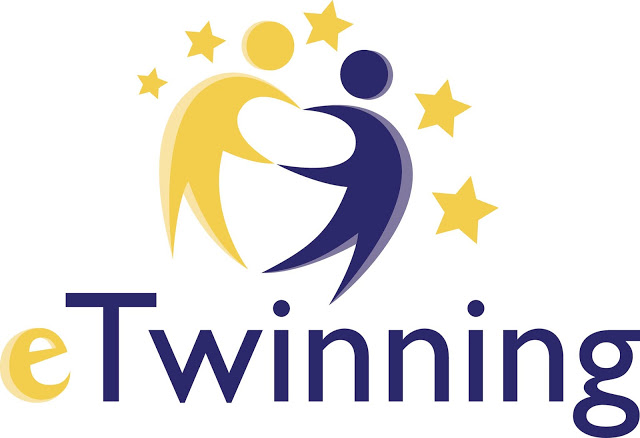 Okulumuz öğretmenlerinden Şeyma Baycan, 2/C sınıfı öğrencileri ile Çubuk Şehit Emre Tunca İlkokulu’nda görev yapan Figen Demirel ve Küçükçekmece Sultan Alparslan İlkokulu’nda görev yapan Ömer Erdeşir kuruculuğunda “Tasarrufla Aydınlık Geleceğe (TAG/ Save To The Bright Future) projesine başlamışlardır. Bu proje ile toplumsal sorunların farkında olma, çözüm odaklı olma, algoritma oluşturma, soyutlama becerilerini geliştirme, nihai hedef olarak da sınırlı olan doğal kaynaklarımızı (doğalgaz, su, elektrik vb.) tasarruflu ve bilinçli kullanarak bu bilinci yaygınlaştırma amaçlanmaktadır.	Projemizi sosyal medyadan da takip edebilir ve etkinliklerimizden haberdar olabilirsiniz.https://twitter.com/tasarrufla?s=08https://www.facebook.com/groups/421281262529680https://instagram.com/tasarruflaaydinlikgelecege?igshid=zgmncxj3gvsTASARRUFLA AYDINLIK GELECEĞE (tasarruflaaydinlikgelecege.blogspot.com)